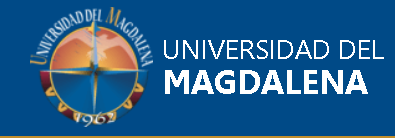 XXX CONFERENCIA ACADÉMICA PERMANENTEDE INVESTIGACIÓN CONTABLEJueves 24 y viernes 25 de octubre 2019Universidad del Magdalena Facultad de Ciencias Empresariales y EconómicasContaduría PúblicaSanta Marta - ColombiaLA COMPARABILIDAD DE LAS NORMAS CONTABLES LOCALES Y LAS NORMAS INTERNACIONALES DE INFORMACIÓN FINANCIERA (NIIF)Autor (es):VERON MEDINA, Carmen Stella Facultad de Ciencias Económicas y Estadística – Rosario – Argentina - Área de desarrollo: Contabilidad financiera – cveron@fcecon.unr.edu.arMARCOLINI TULLIANI, Silvina Beatriz Facultad de Ciencias Económicas y Estadística – Rosario – Argentina - Área de desarrollo: Contabilidad financiera – smarcoli@fcecon.unr.edu.arUniversidad:Universidad Nacional de Rosario (Argentina)RESUMENEl objetivo del trabajo es realizar un estudio comparativo entre las normas locales y las Normas Internacionales de Información Financiera (NIIF), en el contexto de Argentina y Chile.El Indice de Comparabilidad (IC) (Gray, 1980) permitirá comparar el patrimonio neto medido de acuerdo a normas locales y de acuerdo a NIIF, estimado en dos momentos: el balance de apertura a NIIF (〖ICT〗_NIIF); y b) en el balance reexpresado a NIIF (〖IC〗_NIIF). El estudio se realizó en 82 empresas argentinas y 77 empresas chilenas, que presentaron sus 1º estados financieros conforme a NIIF en los años 2012 (2010), y cuya fecha de transición a NIIF fue el 1º de enero de 2011 (2009).Los resultados encontrados muestran que las diferencias entre las normas locales y las NIIF se revelan e inciden al momento de la transición, y que en el caso de las empresas argentinas y chilenas estas diferencias fueron significativas. Con respecto a la reexpresión de la información contable a NIIF, la incidencia de estas diferencias se ven alisadas o suavizadas por la elección de la política contable que realice la empresa, ya que resultaron no significativas.El presente trabajo contribuye a las investigaciones sobre la comparabilidad entre normas locales y las NIIF, basados en la aplicación del Índice de Comparabilidad, constituyendo uno de los primeros que analiza separadamente el efecto de la transición a NIIF y que se realiza en el contexto latinoamericano.Palabras clavesÍndice de comparabilidad – NIIF – Normas Locales ABSTRACTThe objetive of this paper is realize a comparative study between local GAAP and the International Financial Reporting Standards (IFRS), in the context of Argentina and Chile.The Comparability Index (CI) (Gray, 1980) allows to compare the equity measured according to local GAAP and restated under IFRS, at two moments: the transition date to IFRS (〖ICT〗_IFRS) and b) the balance restated to IFRS  (〖IC〗_IFRS). The study analyze both times in the first financial statements under IFRS presented by Argentine and Chilean companies, across a sample of 82 Argentine companies and 77 Chilean companies submitted their first financial statements under IFRS in 2012 (2010) and the transition date  to IFRS was January 1, 2011 (2009). The results show that the differences between local GAAP and IFRS are revealed and affected at the transition date, and in Argentine and Chilean companies these differences were significant. On the other hand, the incidence of the differences from the accounting information restated to IFRS, are smoothed by the discretionary accounting policy of the Company, since they were not significant.The present work contributes to the research on the comparability between local GAAP and the IFRS, based on the application of the Comparability Index. This paper is one of the first that isolated and analyze the effect of the transition to IFRS, and that is carried out in the Latin American context.Key wordsComparability Index – IFRS – Local GAAP       